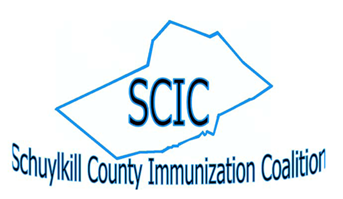 SCIC Zoom Meeting Minutes – 10/8/2021Attendees: 	Marianne Adam (PSU – Schuylkill)			mta133@psu.edu                                            		Mandy Fitzpatrick (Schuylkill County VISION)	mfitzpatrick@schuylkillvision.com                        Kayla Knock (PA AAP, PAIC)				kknock@paaap.org		Stephanie Mihailescu (PA Chapter AAP, PAIC)	Smihailescu@paaap.orgJenny Wagner (Diakon Community Services)		wagnerje@diakon.orgAlyssa DeFazio (Penn State Extension)		aad180@psu.eduWelcome/IntroductionsSchuylkill County Emergency Management Agency (SCEMA)COVID vaccination statistics for Schuylkill County residents, shown by number and percentages vaccinated by age group, can be found at scema.orgPAIC Funding Opportunity – Kayla/MandyFunding Opportunity:  Promoting COVID-19 Vaccine Education and Outreach for Pennsylvania’s Under-Vaccinated Communities- Schuylkill County Immunization Coalition (SCIC) applied for funding; PAIC to be fiscal manager   (for Schuylkill, Chester and Berks counties) and to oversee staff person at their office in Media   who will be covering these counties; local grant staff also written into SCIC application - PA AAP will meet on Tuesday to confirm grant recipients and Kayla will notify coalition heads PAIC Updates – Stephanie MihailescuStatewide Vaccine Promotion Ad Campaign taking placeLocal paper to be used is the Pottsville Republican HeraldFlu Shot Drive Thru and Walk In Clinics – JennyLocal health care organizations are offering drive-thru and walk in vaccination clinics Geisinger St. Luke’s (geisinger.org/flunews); LVHN (please see attached flyer)PA Department of Health has a Vaccination Clinic Partnership Form that can be used to match vaccine providers with community based organizations to offer vaccination clinics (https://form.jotform.com/211333640273042/)Penn State Extension EXCITE Program – Alyssa DeFazioBased off REACH Project2-year grant; just startedSurvey was conducted to establish baseline dataTo provide education about COVID and other vaccines (COVID, flu, shingles) and to address vaccination hesitancyPart I:  Latinx Part II:  Latinx & farm workersMeet bi-weekly; Alyssa is team member of grantNext MeetingDecember 10, 2021 at 8:30 am 